АДМИНИСТРАЦИЯДНЕПРОВСКОГО СЕЛЬСКОГО ПОСЕЛЕНИЯНОВОДУГИНСКОГО РАЙОНА СМОЛЕНСКОЙ ОБЛАСТИП О С Т А Н О В Л Е Н И Е   от «28» октября  2022 года                                                                               №48Об организации приёмного эвакуационного пункта на территории Днепровского сельского поселения Новодугинского района Смоленской области В соответствии с Федеральными законами: от 12.02.1998года № 28-ФЗ «О гражданской обороне», от 06.10. 2003г. №131- ФЗ «Об общих принципах организации местного самоуправления в Российской Федерации», в целях организации работы, приёма, размещения и жизнеобеспечения эвакуируемого населения из города Москвы в Днепровское сельское поселение Новодугинского района Смоленской области в военное время,  п о с т а н о в л я е т:1. Организовать приёмный эвакуационный пункт для приёма, размещения и жизнеобеспечения эвакуируемого населения в Днепровское сельское поселение Новодугинского района Смоленской области на базе Днепровского ДК. 2. Утвердить Положение об организации работы приёмного эвакуационного пункта согласно приложению №1 к настоящему постановлению. 3. Назначить председателем приёмной эвакуационной комиссии – главного библиотекаря МКУК «Новодугинская МЦБС» Самойлову Ольгу Викторовну и утвердить состав приёмной эвакуационной комиссии согласно приложению № 2 к настоящему постановлению. 4. Утвердить план работы эвакуационного пункта Днепровского сельского поселения Новодугинского района Смоленской области согласно приложению № 3 к настоящему постановлению.Глава муниципального образованияДнепровское сельское поселение Новодугинского района Смоленской области                                А.И.ХлестаковаПриложение №1к постановлению Администрации Днепровского сельского поселения Новодугинского района Смоленской областиот 26.10.2022 № 48Положение об организации работы приёмного эвакуационного пункта Приёмный эвакуационный пункт (ПЭП) – место в пунктах выгрузки (высадки), куда доставляется эвакуируемое население для временного или постоянного размещения. ПЭП организуют в сельском районе в тех сельских поселениях, которые принимают эвакуируемое и рассредоточиваемое население. Сельские поселения могут принимать рассредоточиваемых и эвакуируемых, как в ПЭП сельского поселения, так и непосредственно в населённых пунктах входящих в состав ПЭП. На личный состав ПЭП возлагается задача – встретить эвакуируемых, организовать их размещение, распределить на жительство по населённым пунктам в соответствии с планом, организованно доставлять их в намеченные пункты, обеспечить питанием и медицинским обслуживанием, всем необходимым для проживания. Под приёмные пункты могут быть подобраны школы, клубы и другие общественные и административные здания, расположенные вблизи станций пунктов выгрузки и обеспечивающие размещение эвакуируемых. ПЭП подбираются начальником постоянно действующей приёмной эвакуационной комиссии и утверждаются постановлением Главы Администрации района. ПЭП должны иметь телефонную связь с соответствующей приёмной эвакуационной комиссией. Для выдачи необходимых распоряжений и команд приёмные эвакопункты оборудуются радиоточками и динамиками внутренней связи. На личный состав ПЭП сельского поселения возлагается задача встречать эвакуируемых, прибывающих железнодорожным, автомобильным и пешим порядком с ППЭ, организовать их размещение по населённым пунктам входящих в состав сельского поселения в соответствии с планом. Организованно вывозить их в запланированные населённые пункты, организовывать их первоочередное жизнеобеспечение совместно со службами области, города объектов экономики. В состав приёмного пункта назначаются ответственные работники сельского поселения из транспортных органов, органов здравоохранения, внутренних дел, народного образования, органов связи. Основные задачи ПЭП1. В мирное время: - разработка совместно с административными, хозяйственными и органами управления ГО и ЧС плана приёма, размещения, отправки и первоочередного жизнеобеспечения эваконаселения; - определения места развёртывания (дислокации) ПЭП; - организация подготовки личного состава ПЭП к практической работе предназначению; - разработка, учёт и хранение эвакоприёмных документов ПЭП и обеспечение ими личного состава. 2. При переводе ГО с мирного на военное положение: - осуществление контроля по приведению в готовность личного состава ПЭП; - уточнение планов приёма, размещения, дальнейшей отправки эваконаселения в запланированные населённые пункты, входящие в состав ПЭП, выполнение мероприятий по видам его жизнеобеспечения; - организация подготовки к работе ПЭП. 3. С получением распоряжения о проведении эвакуации: - организация развёртывания ПЭП, руководство работой личного состава по выполнению поставленных задач; - организация встречи автомобильных колонн, эвакуационных эшелонов (поездов), и его регистрация, вывоз (вывод) с ПЭП и размещение по домам и квартирам в приписанных населённых пунктах; - размещать объекты экономики, предприятия и учреждения согласно отработанной схемы размещения на ПЭП; - согласование с эвакоприёмной комиссией района графиков движения транспортных средств, его выделение автохозяйствам сельского района; - организация оказания медицинской помощи заболевшим из числа прибывшего эваконаселения; - обеспечение поддержания общественного порядка в районе ПЭП и укрытие населения, находящегося на ПЭП по сигналам ГО;- своевременные доклады в эвакоприёмную комиссию о времени прибытия, количестве прибывшего эваконаселения и отправке его в конечные пункты размещения; - при необходимости своевременная выдача средств индивидуальной защиты населению. Состав приёмного эвакуационного пункта1. Начальник 1 2. Заместитель начальника 1 3. Группа встречи и приёма граждан ЭН 4 4. Группа отправки и сопровождения ЭН 3 5. Группа учёта эваконаселения 2 6. Группа по ООП 3 7. Медицинский пункт 2 8. Дежурный по комнате матери и ребёнка 1 9. Стол справок 1 ВСЕГО 18 человек Примечание: При организации состава приёмного эвакуационного пункта необходимо учитывать количество эвакуируемых: до 1 тысячи человек эвакуируемых ПЭП может составлять – 16-18 человек; до 3 тысяч 25-33 – человека;  до 5 тысяч и выше – 33-41 человек.Организация ПЭП приведена в приложении №1.Знаки, Указатели(стрелки), Связь1. Знаки, таблички: - номер ПЭП устанавливается в здании, на столе начальника ПЭП;- план ПЭП размещается рядом со столом справок, в нем указывается, кто и в каком помещении располагается;- заместитель начальника ПЭП;- регистрация эвакуируемых по объектам;- медпункт;- начальник поста ООП;- комната отдыха;- комната матери и ребёнка;2. Указатели ( стрелки) оповещения: 1) Номер ПЭП устанавливается на подходе к зданию. 2) У входа в ПЭП вывешивается объявление о регистрации граждан. 3. Средства связи 1) Устанавливается телефон ПЭП, связь с приёмной эвакокомиссией, коллективными хозяйствами, акционерными обществами, сельскими поселениями, станциями (пунктами) высадки железнодорожным транспортом. 2) Телефонный справочник с телефонами. Функциональные обязанности личного состава ПЭПНачальник ПЭПНачальник ПЭП назначается постановлением главы поселения, подчиняется (по вопросам приёма эваконаселения) председателю районной приёмной комиссии. Он несёт ответственность за организацию работы ПЭП и своевременную отправку расредотачиваемых и эвакуируемых с ПЭП, а также со станций (пунктов) высадки к местам постоянного расселения. Ему подчиняется весь личный состав ПЭП и эваконаселение, находящиеся на ПЭП. Он обязан: а) в мирное время: - изучать функциональные обязанности, порядок приёма эваконаселения на ПЭП, места его размещения по населённым пунктам, входящим в состав ПЭП, определить маршруты вывоза к местам расселения; - укомплектовать ПЭП личным составом и готовить его к практическим действиям по приёму и расселению эваконаселения; - разработать и регулярно корректировать документы ПЭП; - обеспечить закрепление необходимых помещений для развёртывания ПЭП и их оборудование необходимым имуществом и инвентарём (столы, стулья, указки, указатели, нарукавники, повязки, канцелярские принадлежности и другое ) - хорошо изучить связь с районной эвакокомиссией, районным штабом по делам ГО и ЧС, пунктами (станциями) высадки, промежуточными пунктами; - своевременно получать у начальника районной приёмной эвакокомиссии документы приёмного эвакопункта; - твёрдо знать контингент и численность населения, прибывающего на ПЭП (станцию) высадки, места расселения, маршруты вывоза к местам расселения, количество и автопредприятия, выделяющие автотранспорт, знать график вывоза, границы своего приёмного эвакопункта; - хорошо знать содержание документов, находящееся в папке начальника ПЭП; - отработать график прибытия и отправки эваконаселения по населённым пунктам ПЭП (приложение № 2); - по заблаговременной (частичной) эвакуации отработать расчёт приёма эваконаселения, прибывающего по плану заблаговременной (частичной) эвакуации; - разработать схему оповещения личного состава. б) при переводе ГО с мирного на военное положение: - организовать сбор личного состава ПЭП; - организовать выполнение предусмотренных мероприятий; - совместно с эвакокомиссией муниципального образования «Новодугинский район» Смоленской области отработать расчёт трудоустройства прибывающего эваконаселения населения; - уточнить порядок взаимодействия с соседними ПЭП и службами ГО. в) с получением распоряжения о проведении эвакуации населения: - с получением распоряжения о начале эвакуации немедленно явиться в районную приёмную комиссию, получить папку своего приёмного эвакопункта и указания председателя районной приёмной эвакокомиссии; - после возвращения с районной приёмной эвакокомиссии собрать личный состав приёмного эвакопункта; - дать указания руководящему составу на развёртывание работы приёмного эвакопункта; - с начала прибытия эваконаселения организует работы всех звеньев приёмного эвакопункта; - лично встречает железнодорожные эшелоны, автоколонны; - организует отправку эвакуируемых в пункты постоянного размещения через своих помощников; - организует регистрацию эвакуируемых, согласно представленных списков эвакуируемых; - распределяет их по населённым пунктам согласно плана расселения и графика прибытия и отправки эваконаселения по населённым пунктам; - выделяет сопровождающих (разводящих) и обеспечивает их исходными данными по домам для расселения эвакуируемых; - обеспечивает транспортом для вывоза эвакуируемых с ПЭП, со станций (пунктов) высадки, а при отсутствии его задействования иных средств вывоза; - принимает меры к организации питания, водоснабжения, медицинского обслуживания, охрану общественного порядка и регулирования движения совместносо службами ГО района, объектов экономики, приписанных к ПЭП; - проводит инструктаж с начальником автоколонн, отдаёт указание о проведении инструктажа водителям автомашин, выдаёт предписание и маршрутные листы; - поддерживает непрерывную связь с районной приёмной эвакокомиссией и докладывает ей в установленные сроки о ходе приёма и расселения эвакуируемых; - в случае ухода оставляет за себя своего заместителя или другое лицо из руководства приёмного пункта; - по окончании работы ПЭП предоставляет донесение в районную эвакокомиссию. Сдаёт помещение и оборудование ПЭП коменданту здания.Заместитель начальника приёмного пунктаОн обязан: 1. Организовать регистрацию эвакуируемых, согласно плана приёма и размещения. 2. Комплектует группы. 3. В сопровождении разводящих пешим порядком или автотранспортом отправляет в назначенные пункты. а) В мирное время: - участвовать в разработке плана эвакуации - разрабатывать необходимую документацию по приведению в готовность ПЭП; - подавать предложения в эвакоорганы и штаб ГО района по организации и совершенствования работы ПЭП; б) При переводе ГО с мирного на военное положение: - прибыть на пункт управления приёмной эвакомиссии, уточнить установку и получить задачу; - получить необходимые документы, приписанный транспорт, имущество и инвентарь; - собрать личный состав ПЭП и провести инструктаж по организации работы ПЭП и раздать необходимую рабочую и справочную документацию; - оборудовать ПЭП и подготовить его к работе; - оборудовать и подготовить к работе рабочее место; в) С получением распоряжения о проведении эвакуации населения: - организовать встречу прибывающих эвакуационных автоколонн и обеспечение высадки эваконаселения совместно с администрацией пункта высадки; - размещать эвакуируемые объекты экономики согласно отработанной схемы на ПЭП; - распределять эвакуируемых по населённым пунктам согласно плана; - обеспечивать транспортом для вывоза эвакуируемых в населённые пункты в составе ПЭП согласно расчёта; - доставлять эвакуируемых к месту жительства на ПЭП; - выделять сопровождающих и обеспечивать необходимыми данными для расселения эвакуируемых по домам и квартирам; - при недостаче транспорта часть эвакуируемых вывести пешим порядком; - иметь расчёт размещения по населённым пунктам и домам, в ходе эвакомероприятий при необходимости провести уточнения и изменения; - обеспечивать подвоз личных вещей эвакуируемых, идущих пешим порядком; - по пути следования обеспечивать питьевой водой, оказывать необходимую помощь эвакуируемым; - вести учёт складов, баз, торговых точек и пищеблоков с которых будет обеспечиваться эвакуируемое население на территории сельского поселения; - организовать питание прибывшего населения ( в столовых выдачу сухих пайков); - отрабатывать расчёты по питанию, водоснабжению и жизнеобеспечению эваконаселения совместно со службами ГО; - организовывать временное размещение звакуируемых в комнате отдыха ПЭП, оказать им необходимую помощь и услуги, организовывать питание и отдых. Группа учёта эваконаселенияСтарший по группе и помощники подчиняется начальнику ПЭП и отвечает за учёт и регистрацию прибывшего эваконаселения согласно плана эвакуации. Он обязан: а) В мирное время:- разрабатывать необходимую документацию по учёту и регистрации прибывающего эваконаселения согласно выписки из плана эвакуации; - завести журнал учёта прибывающего на ПЭП эваконаселения; - иметь расчёт приёма и размещения эвакуируемого населения по населённым пунктам ПЭП; б) При переводе ГО с мирного на военное положение: - прибыть на пункт управления ПЭП, уточнить обстановку и получить задачу; - получить необходимые документы, имущество и инвентарь; - собрать личный состав группы и провести инструктаж по организации работы и раздать необходимую рабочую и справочную документацию; - оборудовать и приготовить к работе рабочее место. в) С получением распоряжения о проведении эвакуации населения: - организовать регистрацию всех прибывших колонн в специальный журнал учёта прибывающего эваконаселения; - организовать сверку списков с наличием прибывших людей на ПЭП согласно плана эвакуации; - на втором и третьем экземпляре списка эвакуируемых делать пометку о прибытии эвакуируемых, заверить печатью, поставить дату, время и подпись, что является основанием для дальнейшей отправки к месту постоянной дислокации; - второй экземпляр списка оставить в эвакуационном пункте, третий заверенный, передать старшему данного предприятия (организации). Группа отправки и сопровождения эваконаселенияСтарший по группе и помощники подчиняются начальнику ПЭП и отвечает за отправку и сопровождение прибывающего эваконаселения в запланированные населённые пункты согласно плана эвакуации. Он обязан: а) В мирное время: - разрабатывать необходимую документацию по отправке и сопровождению прибывающего эваконаселения согласно выписки из плана эвакуации; - согласно выписки из плана приёма и размещения эваконаселения в загородней зоне и сведений о прибывающем эваконаселении на ПЭП иметь разработанный расчёт транспортного обеспечения эвакомероприятий на ПЭП - отработать график отправки эваконаселения с ПЭП по населенным пунктам в сутки (Приложение 9) - иметь расчёты приёма и размещения эвакуируемого населения по населённым пунктам ( приложения №7 10) б) При переводе ГО с мирного на военное время:- прибыть на пункт управления ПЭП, уточнить обстановку и получить задачу; - получить необходимые документы, имущество и инвентарь; - собрать личный состав группы и провести инструктаж по организации работы и раздать необходимую рабочую и справочную документацию; - оборудовать и приготовить к работе рабочее место. в) С получением распоряжения о проведении эвакуации населения - распределить прибывающее население по населённым пунктам,согласно выписки из плана приёма и размещения эваконаселения в загородней зоне; - обеспечить наличие транспорта для вывоза эвакуируемых в конечные пункты размещения согласно расчёта транспортного обеспечения эвакомероприятий на ПЭП (Приложение 8); - доставлять эвакуируемых к месту планируемого места жительства; - при нехватке транспорта часть эваконаселения вывести пешим порядком согласно графика отправки с ПЭП по населенным пунктам; - иметь отработанные расчёты приёма и размещения эваконаселения по населенным пунктам, в ходе проведения эвакомероприятий при необходимости провести уточнение и внести изменения; - обеспечить подвоз личных вещей эвакуируемых, передвигающихся пешим порядком; - обеспечивать питьевой водой и оказывать необходимую помощь эвакуируемым по пути следования. Группа встречи приёма и размещения эваконаселенияСтарший по группе и помощники подчиняются начальнику ПЭП и отвечает за встречу, приём и размещение прибывшего эваконаселения согласно плана эвакуации. а) В мирное время - разрабатывать необходимую документацию по организации встречи, приёма и временному размещению эваконаселения согласно выписки из плана эвакуации; - отрабатывать предложения от эвакомиссии и штаба ГО района об изменениях и дополнениях в графиках приёма и дальнейшего размещения эваконаселения прибывающего на ПЭП; - отработать схему размещения эвакуируемых объектов экономики, организаций на ПЭП; - иметь расчёт приёма эвакуируемого населения, прибывающего по плану заблаговременной (частичной) эвакуации на ПЭП; - иметь расчёт по размещению эвакуируемых по населённым пунктам. б) При переводе ГО с мирного положения на военное: - прибыть на пункт управления ПЭП, уточнить обстановку и получить задачу; - получить необходимые документы, имущество и инвентарь; - собрать личный состав группы и провести инструктаж по организации работы и раздать необходимую рабочую и справочную документацию; - отработать график эвакуируемых по населённым пунктам; - оборудовать и подготовить рабочее место к работе. в) С получением распоряжения о проведении эвакуации населения: - организовать встречу прибывающих эвакуационных эшелонов (поездов, судов), автоколонн; - распределять эвакуируемых по населённым пунктам, согласно выписки из плана эвакоприёмной комиссии района; - обеспечивать транспортом для вывоза эвакуируемых в населённые пункты согласно расчёта транспортного обеспечения (приложение№8); - доставлять эвакуируемых при необходимости к местам временного размещения на ПЭП; - выделять сопровождающих (разводящих) и обеспечивать их необходимыми документами по расселению эвакуируемых по домам и квартирам; - при недостаче транспорта часть эваконаселения вывести пешим порядком, при этом иметь график вывода с ПЭР; - иметь необходимые данные (расчёт) для приёма и расселения по населённым пунктам и домам , в ходе эвакомероприятий при необходимости провести уточнении и изменения; - обеспечить подвоз личных вещей эвакуируемых, идущих пешим порядком; - по пути следования обеспечить питьевой водой, оказывать необходимую помощь эвакуируемым. Медицинский пунктОтветственный по медицинскому пункту подчиняется начальнику ПЭП, выделяется из числа работников учреждения здравоохранения района и отвечает за медицинское обеспечение эвакуируемого населения. а) В мирное время: - знать свои функциональные обязанности и отрабатывать вопросы по проведению санитарно – профилактических мероприятий период эвакуации;- разрабатывать необходимую документацию по оказанию медицинской помощи эваконаселению согласно выписки из плана медицинского обеспечения медслужбы ГО района. б) При переводе ГО с мирного на военное положения: - прибыть на пункт управления ПЭП, уточнить обстановку и получить задачу у начальника ПЭП; - получить необходимые документы, имущество и инвентарь; - собрать личный состав медпункта, провести инструктаж по организации работы и раздать необходимую рабочую и справочную документацию; - оборудовать и подготовить рабочее место. в) С получением распоряжения о проведении эвакуации населения: - развернуть медицинский пункт с круглосуточным дежурством медицинского персонала; - осуществить контроль за санитарно – гигиеническим состоянием медпункта; - организовать лабораторный контроль за качеством питьевой воды и пищевых продуктов; - вести контроль за соблюдением санитарно – гигиенических правил при хранении пищевых продуктов, приготовлением пищи для временно – проживающего населения; - вести эпидемиологическое наблюдение и получение своевременной информации об эпидемиологической обстановке; - своевременно выявлять инфекционных больных, изолировать и госпитализировать их в близлежащие лечебные учреждения; - контролировать организацию банно - прачечного обслуживания населения в местах его размещения; - регистрировать заболевших в журнале учёта и устанавливать диагноз; - обеспечивать комплексом медикаментов и вести журнал учёта больных; - быть готовым при необходимости к проведению массовой иммунизации населения в предельно сжатые сроки на подвижном или временно прививочном пункте созданными лечебно – профилактическими учреждениями района и дополнительно учреждениями города; - независимо от обстановки организовать прибытие на ПЭП лечебных учреждений города; - установить связь со старшими пеших колонн по выявлению имеющихся больных и оказанию им экстренной помощи на ПЭП. Дежурный по комнате матери и ребёнкаДежурный по комнате матери и ребёнка подчиняется начальнику ПЭП и несёт ответственность за приём и временное размещение и обеспечение досуга, питания, медицинского обслуживания матери с малолетними детьми. Он обязан: а) В мирное время: - знать свои функциональные обязанности и отрабатывать вопросы по временному размещению детей вместе с матерью в комнате матери и ребёнка; - заранее подготовить инвентарь, кровати, игрушки, постельные принадлежности для оформления комнаты, обеспечить их хранение; - иметь журнал регистрации приёма эвакуируемых. б) При переводе ГО с мирного на военное положение: - прибыть на пункт управления ПЭП, уточнить обстановку и получить задачу; - получить необходимые документы, имущество и инвентарь; - собрать личный состав комнаты и провести инструктаж по организации работы и раздать необходимую рабочую и справочную документацию; - оборудовать и подготовить к работе рабочее место и помещение. в) С получением распоряжения о проведении эвакуации населения: - подготовить комнату для приёма матерей с малолетними детьми; - вести учёт в журнале регистрации приёма эвакуированных; - организовать их отдых и питание; - при необходимости оказать медицинскую и коммунально – бытовую помощь прибывшим; - обеспечить своевременную отправку к постоянному месту размещения. Группа охраны общественного порядкаОтветственный по группе охраны общественного порядка подчиняется начальнику ПЭП и выделяется из числа работников правоохранительных органов и работников хозяйственной сферы и отвечает за охрану общественного порядка эвакуируемого населения. Он обязан: а) в мирное время: - разрабатывать необходимую документацию поста согласно выписки из плана эвакуации, укомплектовать личным составом; - изучать функциональные обязанности, отрабатывать совместно с личным составом ПЭП; - отрабатывать и корректировать мероприятия по привлечению правоохранительных органов для наведения правопорядка и безопасности движения входе эвакопредприятий; - знать информацию о имеющихся невоенизированных формированиях ГО и привлечения их в ходе эвакуации. б) при переводе ГО с мирного на военное положение: - прибыть на пункт управления ПЭП, уточнить обстановку и получить задачу; - получить необходимые документы, приписанный транспорт, имущество и инвентарь; - собрать личный состав группы и провести инструктаж по организации работы и раздать необходимую рабочую и справочную документацию; - оборудовать и подготовить к работе рабочее место. в) с получением распоряжения о проведении эвакуации населения: - совместно с дежурным подготавливать помещение ПЭП для временного размещения эвакуируемых и работы членов ПЭП; - организовать охрану личных вещей эвакуируемых; - организовать укрытие эваконаселения в ПРУ на ПЭП по отработанному плану; - организовать охрану общественного порядка и обеспечение безопасности на ПЭП; - организовать регулирование пеших и автомобильных колонн на маршруте эвакуации; - принять меры борьбы с преступностью на ПЭП; - участвовать в борьбе с диверсионно – разведывательными формированиями потенциального противника и в других мероприятиях по обеспечению государственной безопасности; - участвовать в работе по выдаче специальных пропусков на транспорте, выдаче разрешений на перевозку людей, лицам, имеющим водительские права с категорией не ниже «С»; - согласно графика отправки эваконаселения в запланированные населённые пункты осуществлять обеспечение очерёдности эвакоперепозок. Стол справокОтветственный по столу справок подчиняется начальнику ПЭП, выделяется из числа работников административных органов и отвечает за предоставление необходимой информации в ходе эвакуационных мероприятий. а) В мирное время - знать свои функциональные обязанности и отрабатывать необходимую документацию; - знать информацию о прибытии эваконаселения на ПЭП и отправке его в запланированные населённые пункты согласно графика; - отрабатывать справочный материал касающийся эвакомероприятий. б) При переводе с мирного на военное положение: - прибыть на пункт управления ПЭП, уточнить обстановку и получить задачу;- получить необходимые документы имущество и инвентарь; - оборудовать и подготовить к работе рабочее место, принять участие в оборудовании и подготовке к работе ПЭП; в) С получением распоряжения о проведении эвакуации населения: - быть подготовленным с информацией о работе ПЭП; - иметь телефонный справочник администрации района, эвакоорганов области и города и обеспечить с ними связь; - иметь выписку из плана эвакуации о прибытии и отправке эваконаселенияна ПЭП и быть готовым информировать эвакуированных и старших по всем вопросам; - иметь телефонный справочник за соответствующую администрацию и план расселения организаций, график прибытия и отправки эваконаселения по населённым пунктам ПЭП. Приложение к Положениюоб организации работы приёмного эвакуационного пунктаПриложение №1РАСЧЕТна размещение эваконаселения объектов экономики по населенным пунктам ПЭППриложение № 2ЖУРНАЛотданных и принятых распоряжений-донесенийПриложение № 3ГРАФИК
прибытия и отправки эваконаселения по населенным пунктам с ПЭП № 13Приложение № 4 ЖУРНАЛучета прибывающего эваконаселения на ПЭП Приложение № 5ЖУРНАЛрегистрации приема поступившихв комнату матери и ребенка на ПЭП Приложение 6Журналучета больных, поступивших в медицинский  пункт  ПЭП Приложение 7Расчётразмещения эваконаселения  на ПЭП  Приложение 8Расчёттранспортного обеспечения эвакомероприятий на ПЭП Приложение 9Графикотправки эваконаселения с ПЭП по населенным пункта в _____________ суткиПриложение 10Расчётприема и размещения эваконаселения по населеннымпунктам ПЭП Приложение 11Расчеттрудоустройства прибывающего эваконаселения на ПЭП Приложение 12Расчетукрытия эвакуированного населения на территории ПЭП Приложение 13Расчетприема эвакуируемого населения, прибывающего по плану заблаговременной (частичной эвакуации) на ПЭП Перечень документов, разрабатываемых в группах ПЭПГруппа встречи, приема и размещения эваконаселения: список личного состава группы;функциональные обязанности личного состава группы (для каждого в отдельности);выписка из календарного плана основных мероприятий ПЭП; выписка из плана приёма и размещения эвакуируемого населения;график прибытия и отправки по населённым пунктам с ПЭП (приложение № 3);схема размещения населения организаций по населенным пунктам ПЭП сельской администрации (приложение № 1);расчет транспортного обеспечения эвакомероприятий на ПЭП приложение №8); расчет размещения эваконаселения на ПЭП, село Днепровское (приложение № 7);расчет приема и размещения эваконаселения по населенным пунктам ПЭП (приложение № 10).Группа учета эваконаселения список личного состава группы;функциональные обязанности личного состава группы (для каждого в отдельности);выписка из календарного плана основных мероприятий ПЭП;журнал учета прибывающего эваконаселения на ПЭП (приложение № 4); расчет размещения эваконаселения на ПЭП, село Днепровское (приложение № 7);расчет приема и размещения эваконаселения по населенным пунктам ПЭП (приложение № 10);папка для сбора списков эвакуируемого населения.Группа отправки и сопровождения эваконаселениясписок личного состава группы;функциональные обязанности личного состава группы (для каждого в отдельности);выписка из календарного плана основных мероприятий ПЭП;график отправки эваконаселения с ПЭП по населенным пунктам в _____ сутки (приложение № 9);расчет размещения эваконаселения на ПЭП, село Днепровское (Приложение № 7);расчет приема и размещения эваконаселения по населенным пунктам ПЭП (приложение № 10);расчет транспортного обеспечения эвакомероприятий на ПЭП (приложение № 8); схема размещения эваконаселения объектов экономики по населенным пунктам ПЭП, сельской администрации (приложение № 1);график прибытия и отправки эваконаселения по населённым пунктам с ПЭП (приложение № 3);ордера по занятию и оборудованию служебных и жилых помещений в особый период.Знаки, указатели (стрелки), средства связиЗнаки, таблички:Номер ПЭП - устанавливается в здании, на столе начальника ПЭП.План (схема) ПЭП - вывешивается рядом со столом справок, в нём указывается где, кто и в каком помещении располагается.Зам. начальника ПЭП.Регистрация эвакуируемых по объектам экономики.Медицинский пункт.Начальник поста ООП.Комната отдыха.Комната матери и ребенка.Комендант.Пункт выдачи СИЗ (при необходимости)Указатели (стрелки) оповещения:Номер ПЭП - устанавливается на подходе к зданию.У входа в ПЭП вывешивается объявление о регистрации граждан.Средства связи:телефон ПЭП для связи с эвакоприёмной комиссией района, организациями на территории ПЭП, главами сельских (городских) поселений, станциями (пунктами) высадки ж.д. и автомобильным транспортом;телефонный справочник абонентов МО.ПРОТОКОЛ №	заседания личного состава приемного эвакуационного пункта (ПЭП)(наименование сельского района, населенного пункта)от "	"	20___Приглашались:	 человек.	Присутствовали:	человекПОВЕСТКА ДНЯ:1 .Оповещение и сбор личного состава ПЭП (тренировка).Постановка задач личному составу ПЭП по планированию и обеспечению эвакомероприятий в особый период.Разное.Выступили:Начальник ПЭП (Ф.И.О.) с информацией по проведенной тренировке по оповещению и сбору личного состава, также дано разъяснение, что через систему оповещения и связи личного состава ПЭП будет поступать информация по сбору с указанием места и времени сбора.Зам. начальника ПЭП (Ф.И.О.) информировал личный состав по отработке документов ПЭП, плана приема, временного размещения и отправке эваконаселения в запланированные населенные пункты, входящие в состав ПЭП и постановке задач:корректировка «Плана приема, размещения, учета и дальнейшей отправке эваконаселения в закрепленные населенные пункты в военное время»;разработка планов обеспечения эвакуационных мероприятий совместно с аварийно-спасательными службами и иными организациями на территории муниципального образования;обеспечение готовности эвакоорганов к проведению эвакуационных мероприятий.Начальник ПЭП информировал об особенностях планирования эвакомероприятий, какие при этом использовать исходные данные, о подготовке и осуществлении эвакомероприятий по видам обеспечения. Дана характеристика по каждому виду обеспечения, какие при этом должны быть решены и изучены вопросы.РЕШИЛИ:Переработку (корректировку) Плана приема и отправки в запланированныенаселенные пункты в составе ПЭП завершить к	20___годаПредставить в органы, уполномоченные для решения вопросов ГОЧС, запросы по исходным данным для организации планирования эвакуационных мероприятий.Личному составу ПЭП отработать необходимую документацию, изучить функциональные обязанности в ходе проведения эвакомероприятий.Зам. начальника ПЭП                          КАРТОЧКА
ПРИЕМНЫЙ ПУНКТ Место дислокации____________________________________________________Начальник ПЭП___________________________________________________Дублер начальника ПЭПАдминистрация ПЭП	(чел.)Характеристика ПЭП1. Наименование населенных пунктов, входящих в состав ПЭП и численность проживающего в них населения:Площадь, занимаемая н.п. -	м22. Связь - 	3. Водоисточники -	4. Лечебные учреждения	5. Аптеки -	6. Объекты общественного питания:	7. Объекты торговли	8. Объекты коммунально-бытового назначения и их емкость9. Холодильники -	10. Овощехранилища -	емкость	11. Наличие жилого и нежилого фонда:Здания общественного пользования -	ед/	м2Административные здания -	ед/	м2Жилые здания -	ед/	м212. Эвакомаршруты -	13. Промежуточные пункты на маршруте	14. Объем вывозимого из ПЭП населения -	тыс.чел.15. Начало вывоза населения из ПЭП до населенных пунктов: 4+	час.16. Окончание вывоза	Ч +	чел.17. Транспортные средства, планируемые для вывоза населения из ПЭПдо н.п.	(муниципального образования)18. Сформировать колонны:	19. Укрытия	(вместимость, кол-во ед)20. Привлекаемые силы и средства:ппвс - ________________,ппп - _________________,пппс -_________________,силы ООП - ______________чел,медпункт - _______________чел.,ПАЗС - ___________________,рем. мастерские -	_______________.	Приложение №2 к постановлению Администрации Новодугинского сельского поселения Новодугинского района Смоленской области от 28.10.2022 г. №48Составприемного эвакуационного пункта Новодугинского сельского поселения Новодугинского района Смоленской областиПриложение №3 к постановлению Администрации Новодугинского сельского поселения Новодугинского района Смоленской области от 28.10.2022 г. №48ПЛАНработы приемного эвакуационного пункта Новодугинского сельского поселения Новодугинского района Смоленской областиНаименование насел, пунктаКоличество прибывающих объектовКол. прожив насел, (чел.)Жилая площадь (м2)Кол. прибыв, э/насел.(чел.)Кол. транспорта выделяемого для перевозок (ед.)123456ИТОГО:№№ п/цВремя приема, передачиСодержание распоряжения, донесенияОт кого получено, кому отдано распоряжение, донесениеПринято решениеПримечание123456Время прибытия э/насел.(4+....)Наименование ОЭ, учреждений и организацийПрибывает, в том числе (чел.)Прибывает, в том числе (чел.)Прибывает, в том числе (чел.)Планируемый населенный пункт в составе ПЭПВремя отправл. с ПЭП ( 4+....)Кол. выделяет автотранспортВремя прибытия э/насел.(4+....)Наименование ОЭ, учреждений и организацийж.д.автопешим порядкомПланируемый населенный пункт в составе ПЭПВремя отправл. с ПЭП ( 4+....)Кол. выделяет автотранспорт12345678№ п/пНаименованиеорганизаций, прибывшего на ПЭПВремя ( Ч +...)Время ( Ч +...)Кол. э/населенияКол. э/населенияКол. э/населенияПланируе мыйн.п.Кол. авто транс, кто выдел.Место размещенияПЭП№ п/пНаименованиеорганизаций, прибывшего на ПЭППрибытия на ПЭПУбытия в запланированный н.п.В с е г оиз нихиз нихПланируе мыйн.п.Кол. авто транс, кто выдел.Место размещенияПЭП№ п/пНаименованиеорганизаций, прибывшего на ПЭППрибытия на ПЭПУбытия в запланированный н.п.В с е г орабочих и служащихчленов их семейПланируе мыйн.п.Кол. авто транс, кто выдел.Место размещенияПЭП122345678910Дата иДата иФ.И.Оматери иребенкаДатарожде-НИЯПаспорт-ные данныесвидет. оОказаниеуслугПланируе-мый насел.пунктРосписьдежурн.по комнатевремя(4+...)Ф.И.Оматери иребенкаДатарожде-НИЯПаспорт-ные данныесвидет. оОказаниеуслугПланируе-мый насел.пунктРосписьдежурн.по комнатеПрибОтпрФ.И.Оматери иребенкаДатарожде-НИЯПаспорт-ные данныесвидет. оОказаниеуслугПланируе-мый насел.пунктРосписьдежурн.по комнатерождении12345678Дата и время( Ч+...)Дата и время( Ч+...)Ф.И.О.больногоДатарожденияПаспортн.данные, свидет. о рожденииДиагноззаболева-нияКуданаправленна лечениеРосписьмедиц.работникапост.убыт.Ф.И.О.больногоДатарожденияПаспортн.данные, свидет. о рожденииДиагноззаболева-нияКуданаправленна лечениеРосписьмедиц.работника12345678   Наименованиеприбывающих ОЭПодлежит кразмещению(чел.)В том числе по улицам и домамВ том числе по улицам и домамВ том числе по улицам и домамВ том числе по улицам и домамВ том числе по улицам и домамВ том числе по улицам и домамПодлежит ктрудоустройствуФ.И.О хозяинадомаПримечание   Наименованиеприбывающих ОЭПодлежит кразмещению(чел.)Улица№ домаЖилплощадь(кв. м)Кол-во проживающихв домеПодселяетсяФ.И.О.Жил.площадьпосле подсел.(кв.м)Подлежит ктрудоустройствуФ.И.О хозяинадомаПримечание1234567891011НаименованиеприбывающихОЭВремяприбытна ПЭП(Ч+...)Планирпунктразме-щенияКол-вомашино-рейсов,№колонныКтовыделяеттранспорт,типмашинВремя отправления с ПЭПВремя отправления с ПЭПВремя отправления с ПЭПВремя отправления с ПЭПВремя отправления с ПЭПВремя отправления с ПЭПНаименованиеприбывающихОЭВремяприбытна ПЭП(Ч+...)Планирпунктразме-щенияКол-вомашино-рейсов,№колонныКтовыделяеттранспорт,типмашин1-е сутки1-е сутки1-е сутки1-е сутки23НаименованиеприбывающихОЭВремяприбытна ПЭП(Ч+...)Планирпунктразме-щенияКол-вомашино-рейсов,№колонныКтовыделяеттранспорт,типмашин6ч12ч18ч24чсутсут1234567891011№п/пНаименование прибывающих ОЭВремя отправления в  _________ сутки( Ч+....)Время отправления в  _________ сутки( Ч+....)Время отправления в  _________ сутки( Ч+....)Время отправления в  _________ сутки( Ч+....)Время отправления в  _________ сутки( Ч+....)Время отправления в  _________ сутки( Ч+....)Подлежит вывозу (выводу)Подлежит вывозу (выводу)Подлежит вывозу (выводу)Подлежит вывозу (выводу)Подлежит вывозу (выводу)№п/пНаименование прибывающих ОЭВремя отправления в  _________ сутки( Ч+....)Время отправления в  _________ сутки( Ч+....)Время отправления в  _________ сутки( Ч+....)Время отправления в  _________ сутки( Ч+....)Время отправления в  _________ сутки( Ч+....)Время отправления в  _________ сутки( Ч+....)Планиру-Ф.И.О.автоавтопешимпешим№п/пНаименование прибывающих ОЭ4812161824емыйнаселен-ный пунктсопро-вожда-ющегоколонныколэ/нас.№рейсаколэ/нас№ко-лонны1234567891011121314№п/пНаименование  населенногопунктаКол.домов( ед.)Жилаяплощадь(кв.м)Площадь нежилыхпомещ.(кв.м)Кол-воместн.насел.(чел.)Расчетвозможподсел.( чел.)Кол.прибывэ/насел(чел.)Кол.жител.послеподсел(чел.)Жилаяплощ.послеподсел.на 1чел(кв.м)12345678910Наименованиенаселенного пунктаВсегоприбы-ваетэ/населен.(чел.)В том числе по специальностямВ том числе по специальностямВ том числе по специальностямВ том числе по специальностямВ том числе по специальностямМестотрудоуст-ройстваНаименованиенаселенного пунктаВсегоприбы-ваетэ/населен.(чел.)Раб. и служ.городаСферыобслу-жива-нияМед.работниковУправленч.аппа-ратаНародногообразованияМестотрудоуст-ройства12345678Итого:Наименованиенаселенного пунктаПодлежит укрытию (чел.)Подлежит укрытию (чел.)Подлежит укрытию (чел.)УкрываетсяУкрываетсяУкрываетсяУкрываетсяНаименованиенаселенного пунктаВсегов том числев том числеВсегов том числев том числев том числеНаименованиенаселенного пунктаВсегоМест-ногоПрибы-вающ.ВсегоПогреб,подвалЦоколь1 этажаПРУ12345678Итого:Наименование предприятия,учрежденияВсегоприбывает (чел.)в том числев том числев том числеПрибывает, в т.ч.Прибывает, в т.ч.Время прибытия Время прибытия Время прибытия Время прибытия Наименование предприятия,учрежденияВсегоприбывает (чел.)Студентов, учащихся ПТУ и т.д. Преподаватели и обслуживающийперсоналЧленов их семейЖ.д.транспортомАвтомобильнымтранспортомПривлекается транспорта(ед.),кто выделяет1 сутки2 сутки3 сутки4 сутки123456789101112№ п/пФамилия Имя ОтчествоЗанимаемая должность в составе ЭКЗанимаемая должность на основном месте работыТелефон служебныйТелефон домашний123456Группа руководства ПЭПГруппа руководства ПЭПГруппа руководства ПЭПГруппа руководства ПЭПГруппа руководства ПЭПГруппа руководства ПЭП1Самойлова Ольга ВикторовнаНачальник ПЭПглавный библиотекарь МКУК «Новодугинская МЦБС»891076938212Базенкова Людмила ИвановнаЗаместитель начальника ПЭПДиректор Днепровского ДК89156557666Группа встречи, приема и размещенияГруппа встречи, приема и размещенияГруппа встречи, приема и размещенияГруппа встречи, приема и размещенияГруппа встречи, приема и размещенияГруппа встречи, приема и размещения1Хлестакова Анна Ивановнастарший группыГлава муниципального образования Днепровское сельское поселение84813823617891071876982Трищенкова Надежда Васильевначлен группыГлавный бухгалтер Администрации Днепровского сельского поселения84813823625891071976883Козлова Раиса Дмитриевначлен группыбезработная892031896184Громова Ольга Владимировначлен группыБиблиотекарь МКУК «Новодугинская МЦБС»89107621683Группа отправки и сопровожденияГруппа отправки и сопровожденияГруппа отправки и сопровожденияГруппа отправки и сопровожденияГруппа отправки и сопровожденияГруппа отправки и сопровождения1Смородкина Алла Григорьевнастарший группыНочная няня Лицея интерната Феникс891564327762Романов Виктор Геннадьевиччлен группыИнженер ООО «Восток»891904195113Дутикова Вера АлександровнаЧлен группыДиректор СОГБУ «Днепровский ДИПИ»89156396505Группа учета эваконаселенияГруппа учета эваконаселенияГруппа учета эваконаселенияГруппа учета эваконаселенияГруппа учета эваконаселенияГруппа учета эваконаселения1Кириллова Наталья Петровнастарший группыИнспектор Администрации Днепровского сельского поселения 84813823648891076382662Виноградов Виктор Александровиччлен группыУправляющий ООО «Восток»89107643210Группа охраны общественного порядкаГруппа охраны общественного порядкаГруппа охраны общественного порядкаГруппа охраны общественного порядкаГруппа охраны общественного порядкаГруппа охраны общественного порядка1Харьков Андрей Алексеевичстарший группыУчастковый уполномоченный полиции майор полиции по Новодугинскому району899915904512-36-152Трищенков Алексей Николаевиччлен группыВодитель Администрации Днепровского сельского поселения89190469854Медицинский пунктМедицинский пунктМедицинский пунктМедицинский пунктМедицинский пунктМедицинский пункт1Степанова Лариса Ивановнастарший группыФельдшер Караваевского ФАПА891011867942Тимофеева Людмила Ивановначлен группыМедсестра Днепровской врачебной амбулатории8481382369589190437406Дежурная по комнате матери и ребенкаДежурная по комнате матери и ребенкаДежурная по комнате матери и ребенкаДежурная по комнате матери и ребенкаДежурная по комнате матери и ребенкаДежурная по комнате матери и ребенка1Иванова Екатерина Сергеевнастарший группыМенеджер Администрации Днепровского сельского поселения8481382364889156593835Стол справокСтол справокСтол справокСтол справокСтол справокСтол справок1Лобазова Татьяна АнатольевнаответственнаяСтарший менеджер Администрации Днепровского сельского поселения 8481382364889107245491№ п/пСодержание заданияСроки исполненияИсполнителиКто привлекаетсяКорректировка, обработка документации ПЭПГруппа руководстваЛичный составОповещение и сбор ПЭП.Занятие с личным составом по теме: «Организация и порядок проведения эвакуационных мероприятий в особый период»Группа руководстваЛичный составИзучение функциональных обязанностей с личным составомЗаместитель начальника ПЭПЛичный составПроведение заседаний ПЭП по вопросам отработки плана эвакуации и его обеспечения в ходе эвакуацииНачальник ПЭПЛичный составУчастие в КШУ, ШТ районаСогласно плана основных мероприятий ГО районаНачальник ПЭП, Заместитель начальника ПЭПЛичный состав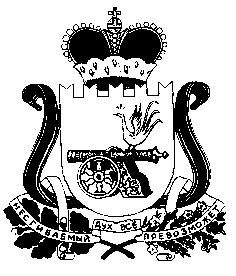 